ПОЯСНЮВАЛЬНА ЗАПИСКА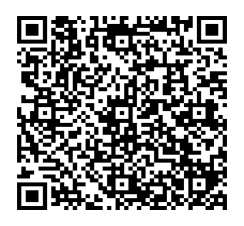 № ПЗН-57757 від 28.08.2023до проєкту рішення Київської міської ради:Про надання комунальному некомерційному підприємству «Київська міська наркологічна клінічна лікарня «Соціотерапія» виконавчого органу Київської міської ради (Київської міської державної адміністрації) земельної ділянки в постійне користування для будівництва та обслуговування будівель закладів охорони здоров’я та соціальної допомоги на вул. Відпочинку, 18 у Святошинському районі міста КиєваЮридична особа:Відомості про земельну ділянку (кадастровий № 8000000000:75:226:0015).Обґрунтування прийняття рішення.Відповідно до статті 123 Земельного кодексу України, враховуючи, що земельна ділянка зареєстрована в Державному земельному кадастрі (витяг з Державного земельного кадастру про земельну ділянку від 29.08.2023 № НВ-0001740592023), право комунальної власності територіальної громади міста Києва на яку зареєстровано в установленому порядку (інформаційна довідка з Державного реєстру речових прав на нерухоме майно від 28.08.2023 № 344391986), Департаментом земельних ресурсів виконавчого органу Київської міської ради (Київської міської державної адміністрації) розроблено проєкт рішення Київської міської ради щодо передачі земельної ділянки у постійне користування без зміни її меж та цільового призначення без складання документації із землеустрою.Мета прийняття рішення.Метою прийняття рішення є забезпечення реалізації встановленого Земельним кодексом України права особи на оформлення права користування на землю. Особливі характеристики ділянки.Стан нормативно-правової бази у даній сфері правового регулювання.Загальні засади та порядок передачі земельних ділянок у користування зацікавленим особам визначено Земельним кодексом України та Порядком набуття прав на землю із земель комунальної власності у місті Києві, затвердженим рішенням Київської міської ради від 20.04.2017 № 241/2463.Проєкт рішення не містить інформацію з обмеженим доступом у розумінні статті 6 Закону України «Про доступ до публічної інформації».Проєкт рішення не стосується прав і соціальної захищеності осіб з інвалідністю та не матиме впливу на життєдіяльність цієї категорії.Фінансово-економічне обґрунтування.Реалізація рішення не потребує додаткових витрат міського бюджету.Відповідно до Податкового кодексу України та Положення про плату за землю в місті Києві, затвердженого рішенням Київської міської ради від 23.06.2011 № 242/5629 «Про встановлення місцевих податків і зборів у м. Києві» (зі змінами та доповненнями) розрахунковий розмір земельного податку складатиме: 493 грн 62 коп. (0,01%).Прогноз соціально-економічних та інших наслідків прийняття рішення.Наслідками прийняття розробленого проєкту рішення стане реалізація зацікавленою особою своїх прав щодо використання земельної ділянки.Доповідач: директор Департаменту земельних ресурсів Валентина ПЕЛИХ НазваКомунальне некомерційне підприємство «Київська міська наркологічна клінічна лікарня «Соціотерапія» виконавчого органу Київської міської ради (Київської міської державної адміністрації) Перелік засновників (учасників)Київська міська радамісто Київ, вулиця Хрещатик Кінцевий бенефіціарний власник (контролер) відсутній Реєстраційний номер:від 03.08.2023 № 625463995 Місце розташування:м. Київ, р-н Святошинський, вул. Відпочинку, 18  Площа:0,2816 га Вид та термін    користування:постійне користування Категорія земель:землі житлової та громадської забудови Код виду цільового призначення:03.03 для будівництва та обслуговування будівель закладів охорони здоров'я та соціальної допомоги Нормативна грошова оцінка (за попереднім розрахунком*)4 936 224 грн 09 коп. *Наведені розрахунки нормативної грошової оцінки не є остаточними і будуть уточнені    відповідно до вимог чинного законодавства при оформленні права на земельну ділянку. *Наведені розрахунки нормативної грошової оцінки не є остаточними і будуть уточнені    відповідно до вимог чинного законодавства при оформленні права на земельну ділянку. Наявність будівель і   споруд на ділянці:Земельна ділянка забудована лікувальним корпусом, що розташований за адресою: м. Київ, вул. Відпочинку, 18 (реєстраційний номер об’єкта нерухомого майна: 1535723880000) загальною площею 1154,2 кв.м, який перебуває у комунальній власності територіальної громади міста Києва та закріплений на праві оперативного управління за комунальним некомерційним підприємством «Київська міська наркологічна клінічна лікарня «Соціотерапія» виконавчого органу Київської міської ради (Київської міської державної адміністрації) на підставі наказу Головного управління комунальної власності м. Києва виконавчого органу Київської міської ради (Київської міської державної адміністрації) від 23.03.2006 № 101 (право оперативного управління зареєстровано в Державному реєстрі речових прав на нерухоме майно 27.04.2018, номер запису про інше речове право: 26014223). Наявність ДПТ:Детальний план території відсутній. Функціональне   призначення згідно з  Генпланом:Відповідно до Генерального плану міста Києва, затвердженого рішенням Київської міської ради від 28.03.2002 № 370/1804, земельна ділянка за функціональним призначенням частково належить до території громадських будівель і споруд та частково до території вулиць і доріг. Правовий режим:Земельна ділянка належить до земель комунальної власності територіальної громади міста Києва. Розташування в зеленій  зоні:Земельна ділянка не входить до зеленої зони. Інші особливості:Частина земельної ділянки розташована в межах червоних ліній.Рішенням Київської міської ради від 23.06.2022 № 4797/4838 затверджено технічну документацію із землеустрою щодо інвентаризації земель на території кадастрового кварталу 75:226, обмеженого вул. Котельникова Михайла,                                    вул. Петрицького Анатолія, вул. Відпочинку та вул. Крамського Івана у Святошинському районі міста Києва, якою була сформована земельна ділянка 8000000000:75:226:0015.Зважаючи на положення статей 9, 122 Земельного кодексу України та пункту 34 частини першої статті 26 Закону України «Про місцеве самоврядування в Україні» (щодо обов’язковості розгляду питань землекористування на пленарних засіданнях) вказаний проєкт рішення направляється для подальшого розгляду Київською міською радою.Директор Департаменту земельних ресурсівВалентина ПЕЛИХ